KOP INSTANSI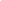 PERNYATAAN KEBERATAN ATAS PERMOHONAN INFORMASI PUBLIKNomor : ……../PPID/(NAMA PD)/K/2023(diisi oleh petugas)*INFORMASI PENGAJU KEBERATANALASAN PENGAJUAN KEBERATAN***Permohonan Informasi di tolak.Informasi berkala tidak disediakanPermintaan informasi tidak ditanggapiPermintaan informasi ditanggapi tidak sebagaimana yang dimintaPermintaan informasi tidak dipenuhiBiaya yang dikenakan tidak wajarInformasi disampaikan melebihi jangka waktu yang ditentukanKASUS POSISI (tambahkan kertas bila perlu)__________________________________________________________________________________________________________________________________________________________________________________HARI/TANGGAL TANGGAPAN ATAS KEBERATAN AKAN DIBERIKAN : [tanggal],  [bulan], [tahun], [diisi oleh petugas]****Demikian keberatan ini saya sampaikan, atas perhatian dan tanggapannya, saya ucapkan terimakasih.Keterangan:*	Nomor register pengajuan keberatan diisi berdasarkan buku register pengajuan keberatan.  **	Identitas kuasa pemohon diisi jika ada kuasa pemohonnya dan melampirkan Surat Kuasa.***	Sesuai dengan Pasal 35 UU KIP, dipilih oleh pengaju keberatan sesuai dengan alasan keberatan yang diajukan.****	Diisi sesuai dengan ketentuan jangka waktu dalam UU KIP.*****	Tanggal diisi dengan tanggal diterimanya pengajuan keberatan yaitu sejak keberatan dinyatakan lengkap sesuai dengan buku register pengajuan keberatan.******     Dalam hal keberatan diajukan secara langsung, maka formulir keberatan juga ditandatangani oleh petugas yang menerima pengajuan keberatan.Nomor Registrasi Keberatan:_______________________________________diisi petugas)*Nomor Pendaftaran PermohonanInformasi:_____________________________________________________Tujuan Penggunaan Informasi:_____________________________________________________Identitas Pemohon:_____________________________________________________Nama:_____________________________________________________Alamat:__________________________________________________________________________________________________________Pekerjaan:_____________________________________________________Nomor Telepon:_____________________________________________________Bersama ini kami lampirkan:_____________________________________________________Identitas Kuasa Pemohon **Nama:_____________________________________________________Alamat:__________________________________________________________________________________________________________Nomor Telepon:_____________________________________________________..........................(tempat), ...........................[tanggal], [bulan], [tahun] *****..........................(tempat), ...........................[tanggal], [bulan], [tahun] *****Mengetahui, ******Petugas Informasi(Penerima Keberatan)(....................................................)Nama & Tanda TanganPengaju Keberatan(....................................................)Nama & Tanda Tangan